In keeping with Inuit and First Nations traditions, the Conseil provides the opportunity to orally present an Impetus grant application. After completing the first page of the Project Description form and the Personal Information form, the respondent simply needs to follow the oral presentation instructions for the other sections. You are advised to get in touch with the contact person for this program before submitting an application.Identification of the applicant and author of the applicationApplicant's identity (In the case of a group of Inuit and First Nations artists, please provide information for the representative only.)Information on the author of the application the applicationArtistic discipline(s) (Indicate the applicant's applicable discipline(s), speciality, area or literary genre.)Instructions to send files Until further notice, the Conseil des arts et des lettres du Québec (CALQ) will receive the application via WeTransfer, at the following email address: sara.thibault@calq.gouv.qc.ca.However, to ensure your personal information is protected, it is your responsibility to password protect the files you send. Sign the completed Personal Information form.Place all files (as described in the “Required documents” section) to transfer via WeTransfer in a compressed file, in password-protected 7-Zip format. If you do not know how to do so, here are a few helpful references: downloading 7-ZIP, for Mac users downloading Keka ; protecting a file or ZIP file.Send the file via WeTransfer to sara.thibault@calq.gouv.qc.ca.Send the recipient the password to open the file through a separate communication.The CALQ confirms that personal information gathered from this transfer is accessible only to those authorized to receive it within the organization. The CALQ will use the necessary information to follow up on or respond to your message.Required documents Your application via WeTransfer should contain the following documents, as indicated below. In your WeTransfer submission, you should create 4 files that make it easy to identify the contents of the application:Forms file	Personal information form completed and signed.	Project description form. Supporting materials file 	Images (maximum 15)	Text (maximum 25 pages)	Audio or video recordings (maximum 15 minutes presented in the form of web links in a Word or PDF file or in AVI or MPEG formats) of the artistic work of the applicant or group of artists, previously produced or related to the projectListening instructions or viewing notes make the jury’s work easier.	If applicable, recording of the oral presentation.C.V. or biography file	Applicant’s C.V. or bio (maximum 3 pages)	C.V. or bio for each of the members of the group of Indigenous artists (maximum 3 pages)Letter(s) of support file	Letter(s) of support from people, members of the community or organizations that support the application Important: The maximum size of all attached documents must not exceed 25 Mb.Promotional informationExplain the potential impact of the Impetus grant on the recipient's career.List of members of the group of Inuit and First Nations artists, as applicableAdd lines as needed.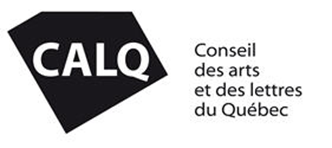 Grant application formRecognitionProgram for the Inuit and First Nations artsImpetusForm of addressForm of addressForm of addressMr.Ms.Ms.Ms.None (Non-binary or other)Last nameGiven nameForm of addressForm of addressForm of addressMr.Ms.Ms.Ms.NoneLast nameGiven name Architectural research	 Digital arts	 Music Arts and crafts	 Film and video art	 Popular song Circus arts	 Literature and storytelling	 Theatre Dance	 Multidisciplinary arts	 Visual arts  Architectural research	 Digital arts	 Music Arts and crafts	 Film and video art	 Popular song Circus arts	 Literature and storytelling	 Theatre Dance	 Multidisciplinary arts	 Visual arts  Architectural research	 Digital arts	 Music Arts and crafts	 Film and video art	 Popular song Circus arts	 Literature and storytelling	 Theatre Dance	 Multidisciplinary arts	 Visual arts Specialty, field or literary genreExamples :	 Visual arts: specialty or field: drawing or pyrography (wood burning)	 Literature: literary genre: storytelling	 Arts and crafts : beading or fabric painting	 Theatre: puppetryExamples :	 Visual arts: specialty or field: drawing or pyrography (wood burning)	 Literature: literary genre: storytelling	 Arts and crafts : beading or fabric painting	 Theatre: puppetryExamples :	 Visual arts: specialty or field: drawing or pyrography (wood burning)	 Literature: literary genre: storytelling	 Arts and crafts : beading or fabric painting	 Theatre: puppetryI understand that the use of email offers no guarantee of confidentiality, and I accept the risks associated with communicating personal information via email. Information request
Sara Thibault, Program officerRecognition, Program for the Inuit and First Nation artsConseil des arts et des lettres du Québec1435, De Bleury Street, Suite 300Montréal (Québec) H3A 2H7Telephone: 	514 864-3350 or toll-free: 1 800 608-3350sara.thibault@calq.gouv.qc.ca Oral recording specifications: If the description is submitted in an Inuit and First Nations language, it must be accompanied by an English or French translation. The presentation should not exceed 5 minutes.First and last namesProject roleNation (as applicable)